Town of Watson ZBA11 September 2023 Open Public hearing at Time 6:30 pmAttendance Tom Helser James Pawloski, Cathy Dosztan, Rebecca Kelly, absent is MaryAnn Vargulick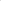 Review minutes from 10 July 2023,Amend meeting minutes for 10 July This was a open public hearing for Mr. Kristopher Schonagel opened at 6:30 pm and ended at 6:39 pm. Open public hearing for Mr. Lyndaker at 6:40 pm ended at 7:28 pm, Mr. Nortz open at 7:30 pm ends at 8:15 pm.Open hearing for Daniel Miller start time 6:30 pm. Application number 901123-ZBA-004 Parcel #214.0301-10.111 Review application complete by Cathy second by James accepted by all.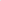 Present is Darrell Miller, Cathy asked about 15 feet boundary and 15 ft is correct per Darrell Miller. No public comments, Reviewing Form D #1 answer no, #2 yes but refer to form D notes, #3 answer No #4 answer No, #5 answer yes but refer to notes on from D. Variance of 10 feet is agreed with the ZBA. Note conditions on Form D.Cathy motions to close public hearing at 730 pm Rebecca second, we all agree to close hearing.Motion to end meeting, by James second by Rebecca at 8:00 pm.Next meeting is 16 Oct 2023 the 9th is a holidayMinutes by Tom.